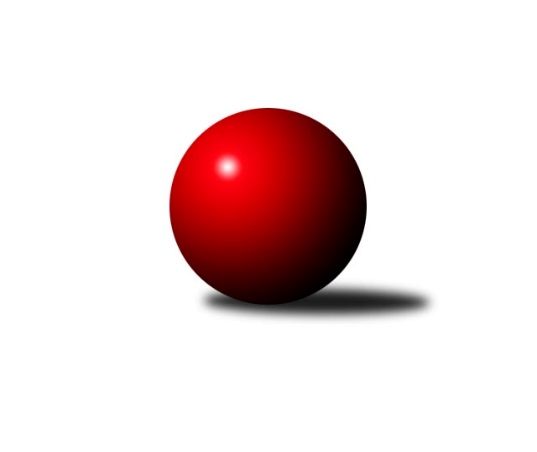 Č.17Ročník 2016/2017	7.5.2024 1. KLM 2016/2017Statistika 17. kolaTabulka družstev:		družstvo	záp	výh	rem	proh	skore	sety	průměr	body	plné	dorážka	chyby	1.	TJ Lokomotiva Česká Třebová	17	11	2	4	82.0 : 54.0 	(223.0 : 185.0)	3517	24	2296	1221	15.9	2.	KK Hvězda Trnovany	17	11	0	6	78.5 : 57.5 	(217.0 : 191.0)	3442	22	2257	1185	16.2	3.	TJ Třebíč	16	10	1	5	74.0 : 54.0 	(197.5 : 186.5)	3472	21	2270	1202	16	4.	HKK Olomouc	17	10	0	7	77.0 : 59.0 	(227.5 : 180.5)	3452	20	2261	1191	13.4	5.	TJ Loko České Velenice	16	8	1	7	67.0 : 61.0 	(194.5 : 189.5)	3456	17	2282	1174	21.1	6.	KK Slovan Rosice	17	8	1	8	69.5 : 66.5 	(193.0 : 215.0)	3439	17	2250	1189	16.5	7.	TJ Valašské Meziříčí	17	8	1	8	68.5 : 67.5 	(198.0 : 210.0)	3441	17	2260	1181	13.7	8.	SKK Svijany  Vrchlabí	16	7	1	8	64.0 : 64.0 	(194.0 : 190.0)	3390	15	2250	1140	17.9	9.	SKK Hořice	17	6	3	8	62.5 : 73.5 	(196.0 : 212.0)	3391	15	2257	1134	18.2	10.	KK Mor.Slávia Brno	16	6	1	9	55.5 : 72.5 	(190.5 : 193.5)	3399	13	2237	1162	20.6	11.	SKK Jičín	17	5	3	9	59.5 : 76.5 	(198.5 : 209.5)	3397	13	2255	1143	19.5	12.	TJ Červený Kostelec	17	3	0	14	42.0 : 94.0 	(170.5 : 237.5)	3384	6	2247	1137	21.4Tabulka doma:		družstvo	záp	výh	rem	proh	skore	sety	průměr	body	maximum	minimum	1.	TJ Lokomotiva Česká Třebová	9	8	1	0	52.0 : 20.0 	(128.0 : 88.0)	3678	17	3777	3587	2.	HKK Olomouc	8	7	0	1	47.0 : 17.0 	(121.0 : 71.0)	3479	14	3536	3394	3.	TJ Třebíč	9	6	1	2	45.0 : 27.0 	(113.5 : 102.5)	3424	13	3583	3328	4.	KK Hvězda Trnovany	8	6	0	2	40.0 : 24.0 	(109.0 : 83.0)	3544	12	3658	3391	5.	SKK Jičín	8	5	1	2	37.5 : 26.5 	(105.0 : 87.0)	3440	11	3505	3324	6.	TJ Valašské Meziříčí	9	5	1	3	43.0 : 29.0 	(119.0 : 97.0)	3390	11	3477	3332	7.	SKK Svijany  Vrchlabí	7	5	0	2	34.0 : 22.0 	(91.5 : 76.5)	3604	10	3717	3446	8.	KK Slovan Rosice	8	5	0	3	36.5 : 27.5 	(96.5 : 95.5)	3423	10	3489	3282	9.	TJ Loko České Velenice	8	4	0	4	32.0 : 32.0 	(99.5 : 92.5)	3461	8	3546	3372	10.	SKK Hořice	9	3	2	4	34.0 : 38.0 	(108.0 : 108.0)	3386	8	3455	3300	11.	KK Mor.Slávia Brno	9	2	1	6	27.5 : 44.5 	(103.5 : 112.5)	3321	5	3441	3208	12.	TJ Červený Kostelec	8	2	0	6	26.0 : 38.0 	(91.0 : 101.0)	3396	4	3483	3317Tabulka venku:		družstvo	záp	výh	rem	proh	skore	sety	průměr	body	maximum	minimum	1.	KK Hvězda Trnovany	9	5	0	4	38.5 : 33.5 	(108.0 : 108.0)	3430	10	3521	3257	2.	TJ Loko České Velenice	8	4	1	3	35.0 : 29.0 	(95.0 : 97.0)	3456	9	3567	3323	3.	TJ Třebíč	7	4	0	3	29.0 : 27.0 	(84.0 : 84.0)	3479	8	3680	3396	4.	KK Mor.Slávia Brno	7	4	0	3	28.0 : 28.0 	(87.0 : 81.0)	3410	8	3505	3359	5.	TJ Lokomotiva Česká Třebová	8	3	1	4	30.0 : 34.0 	(95.0 : 97.0)	3497	7	3622	3416	6.	SKK Hořice	8	3	1	4	28.5 : 35.5 	(88.0 : 104.0)	3391	7	3466	3301	7.	KK Slovan Rosice	9	3	1	5	33.0 : 39.0 	(96.5 : 119.5)	3441	7	3645	3372	8.	TJ Valašské Meziříčí	8	3	0	5	25.5 : 38.5 	(79.0 : 113.0)	3447	6	3620	3355	9.	HKK Olomouc	9	3	0	6	30.0 : 42.0 	(106.5 : 109.5)	3449	6	3547	3331	10.	SKK Svijany  Vrchlabí	9	2	1	6	30.0 : 42.0 	(102.5 : 113.5)	3366	5	3572	3154	11.	SKK Jičín	9	0	2	7	22.0 : 50.0 	(93.5 : 122.5)	3393	2	3495	3309	12.	TJ Červený Kostelec	9	1	0	8	16.0 : 56.0 	(79.5 : 136.5)	3383	2	3584	3269Tabulka podzimní části:		družstvo	záp	výh	rem	proh	skore	sety	průměr	body	doma	venku	1.	TJ Lokomotiva Česká Třebová	11	8	1	2	55.0 : 33.0 	(144.5 : 119.5)	3514	17 	6 	0 	0 	2 	1 	2	2.	HKK Olomouc	11	8	0	3	57.0 : 31.0 	(152.0 : 112.0)	3454	16 	5 	0 	1 	3 	0 	2	3.	KK Slovan Rosice	11	7	0	4	49.5 : 38.5 	(130.5 : 133.5)	3416	14 	4 	0 	2 	3 	0 	2	4.	SKK Svijany  Vrchlabí	10	6	0	4	47.5 : 32.5 	(130.0 : 110.0)	3421	12 	4 	0 	1 	2 	0 	3	5.	TJ Třebíč	10	6	0	4	44.0 : 36.0 	(125.0 : 115.0)	3484	12 	3 	0 	1 	3 	0 	3	6.	KK Hvězda Trnovany	11	6	0	5	48.5 : 39.5 	(141.0 : 123.0)	3453	12 	4 	0 	2 	2 	0 	3	7.	SKK Hořice	11	4	2	5	40.5 : 47.5 	(123.0 : 141.0)	3394	10 	2 	1 	2 	2 	1 	3	8.	TJ Loko České Velenice	11	4	1	6	38.0 : 50.0 	(125.0 : 139.0)	3438	9 	2 	0 	3 	2 	1 	3	9.	SKK Jičín	11	3	2	6	36.5 : 51.5 	(126.5 : 137.5)	3400	8 	3 	1 	1 	0 	1 	5	10.	TJ Valašské Meziříčí	11	3	1	7	38.0 : 50.0 	(125.0 : 139.0)	3424	7 	2 	1 	3 	1 	0 	4	11.	KK Mor.Slávia Brno	11	3	1	7	34.5 : 53.5 	(126.5 : 137.5)	3408	7 	0 	1 	5 	3 	0 	2	12.	TJ Červený Kostelec	11	3	0	8	31.0 : 57.0 	(111.0 : 153.0)	3395	6 	2 	0 	3 	1 	0 	5Tabulka jarní části:		družstvo	záp	výh	rem	proh	skore	sety	průměr	body	doma	venku	1.	TJ Valašské Meziříčí	6	5	0	1	30.5 : 17.5 	(73.0 : 71.0)	3454	10 	3 	0 	0 	2 	0 	1 	2.	KK Hvězda Trnovany	6	5	0	1	30.0 : 18.0 	(76.0 : 68.0)	3453	10 	2 	0 	0 	3 	0 	1 	3.	TJ Třebíč	6	4	1	1	30.0 : 18.0 	(72.5 : 71.5)	3406	9 	3 	1 	1 	1 	0 	0 	4.	TJ Loko České Velenice	5	4	0	1	29.0 : 11.0 	(69.5 : 50.5)	3508	8 	2 	0 	1 	2 	0 	0 	5.	TJ Lokomotiva Česká Třebová	6	3	1	2	27.0 : 21.0 	(78.5 : 65.5)	3565	7 	2 	1 	0 	1 	0 	2 	6.	KK Mor.Slávia Brno	5	3	0	2	21.0 : 19.0 	(64.0 : 56.0)	3361	6 	2 	0 	1 	1 	0 	1 	7.	SKK Jičín	6	2	1	3	23.0 : 25.0 	(72.0 : 72.0)	3406	5 	2 	0 	1 	0 	1 	2 	8.	SKK Hořice	6	2	1	3	22.0 : 26.0 	(73.0 : 71.0)	3380	5 	1 	1 	2 	1 	0 	1 	9.	HKK Olomouc	6	2	0	4	20.0 : 28.0 	(75.5 : 68.5)	3460	4 	2 	0 	0 	0 	0 	4 	10.	KK Slovan Rosice	6	1	1	4	20.0 : 28.0 	(62.5 : 81.5)	3456	3 	1 	0 	1 	0 	1 	3 	11.	SKK Svijany  Vrchlabí	6	1	1	4	16.5 : 31.5 	(64.0 : 80.0)	3385	3 	1 	0 	1 	0 	1 	3 	12.	TJ Červený Kostelec	6	0	0	6	11.0 : 37.0 	(59.5 : 84.5)	3367	0 	0 	0 	3 	0 	0 	3 Zisk bodů pro družstvo:		jméno hráče	družstvo	body	zápasy	v %	dílčí body	sety	v %	1.	Martin Vaněk 	HKK Olomouc 	15	/	17	(88%)	51.5	/	68	(76%)	2.	Michal Koubek 	KK Hvězda Trnovany 	14	/	17	(82%)	45.5	/	68	(67%)	3.	Petr Dobeš ml.	TJ Třebíč 	13	/	16	(81%)	45	/	64	(70%)	4.	Martin Podzimek 	TJ Lokomotiva Česká Třebová 	13	/	17	(76%)	45	/	68	(66%)	5.	Ondřej Topič 	TJ Lokomotiva Česká Třebová 	13	/	17	(76%)	44.5	/	68	(65%)	6.	Michal Albrecht 	HKK Olomouc 	13	/	17	(76%)	43	/	68	(63%)	7.	Jan Vařák 	KK Slovan Rosice 	12	/	13	(92%)	35	/	52	(67%)	8.	Kamil Nestrojil 	TJ Třebíč 	12	/	14	(86%)	39	/	56	(70%)	9.	Bronislav Černuška 	TJ Loko České Velenice 	12	/	16	(75%)	42	/	64	(66%)	10.	Robert Pevný 	TJ Třebíč 	12	/	16	(75%)	40	/	64	(63%)	11.	Vojtěch Tulka 	SKK Hořice 	12	/	17	(71%)	38	/	68	(56%)	12.	Miroslav Šnejdar ml.	KK Hvězda Trnovany 	11.5	/	17	(68%)	43.5	/	68	(64%)	13.	Pavel Jiroušek 	TJ Lokomotiva Česká Třebová 	11	/	17	(65%)	40	/	68	(59%)	14.	Vladimír Výrek 	TJ Valašské Meziříčí 	11	/	17	(65%)	38	/	68	(56%)	15.	Tomáš Cabák 	TJ Valašské Meziříčí 	11	/	17	(65%)	35.5	/	68	(52%)	16.	Jiří Zemek 	KK Slovan Rosice 	10	/	14	(71%)	30.5	/	56	(54%)	17.	Zdeněk Dvořák ml. 	TJ Loko České Velenice 	10	/	15	(67%)	34	/	60	(57%)	18.	Ondřej Touš 	TJ Loko České Velenice 	10	/	16	(63%)	34.5	/	64	(54%)	19.	Josef Šálek 	KK Hvězda Trnovany 	10	/	17	(59%)	38	/	68	(56%)	20.	Jaromír Šklíba 	SKK Hořice 	9.5	/	15	(63%)	34	/	60	(57%)	21.	Ivo Fabík 	KK Slovan Rosice 	9.5	/	15	(63%)	31.5	/	60	(53%)	22.	Lukáš Vik 	SKK Jičín 	9.5	/	17	(56%)	33	/	68	(49%)	23.	Pavel Jedlička 	KK Hvězda Trnovany 	9	/	12	(75%)	31.5	/	48	(66%)	24.	Jiří Axman st.	KK Slovan Rosice 	9	/	15	(60%)	32.5	/	60	(54%)	25.	Václav Kolář 	TJ Lokomotiva Česká Třebová 	9	/	17	(53%)	41.5	/	68	(61%)	26.	Miroslav Milan 	KK Mor.Slávia Brno 	8.5	/	13	(65%)	30.5	/	52	(59%)	27.	Kamil Bartoš 	HKK Olomouc 	8	/	12	(67%)	32	/	48	(67%)	28.	Karel Ustohal 	KK Mor.Slávia Brno 	8	/	12	(67%)	30	/	48	(63%)	29.	Josef Vejvara 	SKK Jičín 	8	/	12	(67%)	27	/	48	(56%)	30.	Jiří Drábek 	SKK Jičín 	8	/	14	(57%)	33.5	/	56	(60%)	31.	Ondřej Mrkos 	TJ Červený Kostelec   	8	/	17	(47%)	34.5	/	68	(51%)	32.	Zbyněk Dvořák 	TJ Loko České Velenice 	8	/	17	(47%)	32.5	/	68	(48%)	33.	Ladislav Beránek 	SKK Svijany  Vrchlabí 	7.5	/	12	(63%)	28.5	/	48	(59%)	34.	Kamil Fiebinger 	SKK Svijany  Vrchlabí 	7.5	/	16	(47%)	30	/	64	(47%)	35.	Michal Juroška 	TJ Valašské Meziříčí 	7.5	/	16	(47%)	26	/	64	(41%)	36.	Luboš Gassmann 	TJ Valašské Meziříčí 	7	/	11	(64%)	26.5	/	44	(60%)	37.	Jiří Bartoníček 	SKK Svijany  Vrchlabí 	7	/	13	(54%)	27	/	52	(52%)	38.	Jan Horn 	TJ Červený Kostelec   	7	/	13	(54%)	26.5	/	52	(51%)	39.	Dominik Ruml 	SKK Hořice 	7	/	15	(47%)	32.5	/	60	(54%)	40.	Radek Havran 	HKK Olomouc 	7	/	15	(47%)	31.5	/	60	(53%)	41.	Štěpán Schuster 	TJ Červený Kostelec   	7	/	15	(47%)	29.5	/	60	(49%)	42.	Pavel Louda 	SKK Jičín 	7	/	16	(44%)	36.5	/	64	(57%)	43.	Milan Klika 	KK Mor.Slávia Brno 	7	/	16	(44%)	33.5	/	64	(52%)	44.	Pavel Novák 	TJ Červený Kostelec   	7	/	16	(44%)	30.5	/	64	(48%)	45.	Jiří Kmoníček 	TJ Lokomotiva Česká Třebová 	7	/	17	(41%)	31.5	/	68	(46%)	46.	Dalibor Matyáš 	KK Slovan Rosice 	7	/	17	(41%)	29.5	/	68	(43%)	47.	Michal Rolf 	SKK Svijany  Vrchlabí 	6	/	9	(67%)	16.5	/	36	(46%)	48.	Ladislav Chmel 	TJ Loko České Velenice 	6	/	10	(60%)	21	/	40	(53%)	49.	Václav Rypel 	TJ Třebíč 	6	/	13	(46%)	17.5	/	52	(34%)	50.	Jiří Němec 	HKK Olomouc 	6	/	14	(43%)	30	/	56	(54%)	51.	Radek Košťál 	SKK Hořice 	6	/	14	(43%)	26	/	56	(46%)	52.	Jaroslav Soukup 	SKK Jičín 	6	/	17	(35%)	28	/	68	(41%)	53.	David Hobl 	SKK Svijany  Vrchlabí 	5	/	6	(83%)	18.5	/	24	(77%)	54.	Jiří Vejvara 	SKK Svijany  Vrchlabí 	5	/	7	(71%)	18	/	28	(64%)	55.	Petr Hendrych 	KK Mor.Slávia Brno 	5	/	8	(63%)	18	/	32	(56%)	56.	Daniel Šefr 	TJ Valašské Meziříčí 	5	/	11	(45%)	17	/	44	(39%)	57.	Adam Palko 	KK Slovan Rosice 	5	/	13	(38%)	20	/	52	(38%)	58.	Milan Stránský 	KK Hvězda Trnovany 	5	/	15	(33%)	26.5	/	60	(44%)	59.	Ivo Hostinský 	KK Mor.Slávia Brno 	5	/	15	(33%)	26.5	/	60	(44%)	60.	Karel Zubalík 	HKK Olomouc 	4	/	7	(57%)	16	/	28	(57%)	61.	Vlado Žiško 	SKK Svijany  Vrchlabí 	4	/	8	(50%)	17.5	/	32	(55%)	62.	Dalibor Tuček 	TJ Valašské Meziříčí 	4	/	11	(36%)	20	/	44	(45%)	63.	Jan Ringel 	SKK Jičín 	4	/	12	(33%)	20.5	/	48	(43%)	64.	Dalibor Jandík 	TJ Valašské Meziříčí 	4	/	13	(31%)	24	/	52	(46%)	65.	Pavel Antoš 	KK Mor.Slávia Brno 	4	/	13	(31%)	18.5	/	52	(36%)	66.	Tomáš Maroušek 	TJ Loko České Velenice 	4	/	14	(29%)	21	/	56	(38%)	67.	Ivan Vondráček 	SKK Hořice 	4	/	14	(29%)	20.5	/	56	(37%)	68.	Zdeněk Kandl 	KK Hvězda Trnovany 	4	/	14	(29%)	18	/	56	(32%)	69.	Martin Hažva 	SKK Hořice 	4	/	15	(27%)	19.5	/	60	(33%)	70.	Martin Bartoníček 	SKK Hořice 	3	/	4	(75%)	9	/	16	(56%)	71.	Ondřej Němec 	KK Mor.Slávia Brno 	3	/	5	(60%)	12.5	/	20	(63%)	72.	Dalibor Lang 	TJ Třebíč 	3	/	5	(60%)	8	/	20	(40%)	73.	Ladislav Erben 	SKK Svijany  Vrchlabí 	3	/	7	(43%)	11	/	28	(39%)	74.	Peter Zaťko 	KK Mor.Slávia Brno 	3	/	10	(30%)	15	/	40	(38%)	75.	Marian Hošek 	HKK Olomouc 	3	/	12	(25%)	15.5	/	48	(32%)	76.	Jiří Baier 	SKK Hořice 	2	/	3	(67%)	7.5	/	12	(63%)	77.	Jiří Zemánek 	KK Hvězda Trnovany 	2	/	4	(50%)	8	/	16	(50%)	78.	Jiří Mikoláš 	TJ Třebíč 	2	/	4	(50%)	7	/	16	(44%)	79.	Dalibor Chráska 	TJ Červený Kostelec   	2	/	5	(40%)	9	/	20	(45%)	80.	Mojmír Novotný 	TJ Třebíč 	2	/	6	(33%)	7	/	24	(29%)	81.	Jan Dobeš 	TJ Třebíč 	2	/	7	(29%)	10.5	/	28	(38%)	82.	Martin Myška 	TJ Třebíč 	2	/	8	(25%)	13.5	/	32	(42%)	83.	Václav Šmída 	TJ Červený Kostelec   	2	/	9	(22%)	13	/	36	(36%)	84.	Petr Vaněk 	TJ Červený Kostelec   	2	/	9	(22%)	12.5	/	36	(35%)	85.	Pavel Kaan 	SKK Jičín 	2	/	10	(20%)	14.5	/	40	(36%)	86.	Ivan Říha 	TJ Valašské Meziříčí 	1	/	1	(100%)	4	/	4	(100%)	87.	Petr Fabián 	KK Hvězda Trnovany 	1	/	1	(100%)	3	/	4	(75%)	88.	Daniel Balcar 	SKK Svijany  Vrchlabí 	1	/	2	(50%)	5	/	8	(63%)	89.	Radek Kroupa 	SKK Hořice 	1	/	2	(50%)	4	/	8	(50%)	90.	Jaroslav Soukup ml. 	SKK Jičín 	1	/	2	(50%)	3.5	/	8	(44%)	91.	Pavel Maršík 	SKK Svijany  Vrchlabí 	1	/	2	(50%)	3.5	/	8	(44%)	92.	Jaromír Šula 	KK Slovan Rosice 	1	/	3	(33%)	7	/	12	(58%)	93.	Bohumil Maroušek 	TJ Loko České Velenice 	1	/	3	(33%)	5.5	/	12	(46%)	94.	Rudolf Stejskal 	TJ Lokomotiva Česká Třebová 	1	/	3	(33%)	5	/	12	(42%)	95.	Petr Holanec 	TJ Lokomotiva Česká Třebová 	1	/	9	(11%)	10.5	/	36	(29%)	96.	Martin Bělohlávek 	TJ Valašské Meziříčí 	0	/	1	(0%)	2	/	4	(50%)	97.	Jan Horáček 	SKK Svijany  Vrchlabí 	0	/	1	(0%)	2	/	4	(50%)	98.	Petr Tomášek 	TJ Valašské Meziříčí 	0	/	1	(0%)	1	/	4	(25%)	99.	Miroslav Nálevka 	SKK Hořice 	0	/	1	(0%)	1	/	4	(25%)	100.	Tomáš Limberský 	SKK Svijany  Vrchlabí 	0	/	1	(0%)	1	/	4	(25%)	101.	Jakub Wenzel 	TJ Červený Kostelec   	0	/	1	(0%)	1	/	4	(25%)	102.	Michal Klvaňa 	KK Slovan Rosice 	0	/	1	(0%)	1	/	4	(25%)	103.	Lukáš Toman 	TJ Třebíč 	0	/	2	(0%)	3	/	8	(38%)	104.	Jiří Hetych ml.	TJ Lokomotiva Česká Třebová 	0	/	2	(0%)	2	/	8	(25%)	105.	Daniel Bouda 	TJ Červený Kostelec   	0	/	3	(0%)	3.5	/	12	(29%)	106.	Miroslav Kotrč 	TJ Loko České Velenice 	0	/	3	(0%)	2	/	12	(17%)	107.	Roman Pek 	SKK Svijany  Vrchlabí 	0	/	5	(0%)	5.5	/	20	(28%)	108.	Martin Mýl 	TJ Červený Kostelec   	0	/	5	(0%)	2.5	/	20	(13%)	109.	Michal Hrdlička 	KK Slovan Rosice 	0	/	6	(0%)	4	/	24	(17%)Průměry na kuželnách:		kuželna	průměr	plné	dorážka	chyby	výkon na hráče	1.	TJ Lokomotiva Česká Třebová, 1-4	3620	2363	1257	19.0	(603.4)	2.	Vrchlabí, 1-4	3562	2318	1244	15.9	(593.8)	3.	TJ Lokomotiva Ústí nad Labem, 1-4	3508	2302	1206	16.1	(584.8)	4.	České Velenice, 1-4	3457	2284	1172	19.1	(576.2)	5.	KK Slovan Rosice, 1-4	3428	2251	1177	16.8	(571.4)	6.	HKK Olomouc, 1-8	3427	2253	1173	16.0	(571.2)	7.	SKK Jičín, 1-4	3421	2276	1144	19.7	(570.3)	8.	SKK Nachod, 1-4	3411	2252	1158	19.2	(568.6)	9.	TJ Třebíč, 1-4	3404	2236	1167	16.7	(567.4)	10.	SKK Hořice, 1-4	3402	2246	1156	17.9	(567.1)	11.	TJ Valašské Meziříčí, 1-4	3368	2215	1153	15.8	(561.4)	12.	KK MS Brno, 1-4	3335	2210	1124	18.3	(556.0)Nejlepší výkony na kuželnách:TJ Lokomotiva Česká Třebová, 1-4TJ Lokomotiva Česká Třebová	3777	3. kolo	Václav Kolář 	TJ Lokomotiva Česká Třebová	684	1. koloTJ Lokomotiva Česká Třebová	3708	17. kolo	Petr Dobeš ml.	TJ Třebíč	682	1. koloTJ Lokomotiva Česká Třebová	3703	1. kolo	Ondřej Topič 	TJ Lokomotiva Česká Třebová	680	3. koloTJ Lokomotiva Česká Třebová	3682	13. kolo	Pavel Jiroušek 	TJ Lokomotiva Česká Třebová	679	13. koloTJ Lokomotiva Česká Třebová	3680	15. kolo	Václav Kolář 	TJ Lokomotiva Česká Třebová	677	3. koloTJ Třebíč	3680	1. kolo	Pavel Jiroušek 	TJ Lokomotiva Česká Třebová	669	9. koloTJ Lokomotiva Česká Třebová	3674	7. kolo	Pavel Jiroušek 	TJ Lokomotiva Česká Třebová	660	1. koloTJ Lokomotiva Česká Třebová	3660	11. kolo	Pavel Jiroušek 	TJ Lokomotiva Česká Třebová	657	3. koloKK Slovan Rosice	3645	17. kolo	Pavel Jiroušek 	TJ Lokomotiva Česká Třebová	654	17. koloTJ Lokomotiva Česká Třebová	3633	5. kolo	Martin Podzimek 	TJ Lokomotiva Česká Třebová	649	17. koloVrchlabí, 1-4SKK Svijany  Vrchlabí	3717	4. kolo	Ladislav Beránek 	SKK Svijany  Vrchlabí	668	6. koloSKK Svijany  Vrchlabí	3712	6. kolo	David Hobl 	SKK Svijany  Vrchlabí	660	10. koloSKK Svijany  Vrchlabí	3627	2. kolo	David Hobl 	SKK Svijany  Vrchlabí	656	4. koloTJ Lokomotiva Česká Třebová	3622	2. kolo	David Hobl 	SKK Svijany  Vrchlabí	649	12. koloTJ Valašské Meziříčí	3620	4. kolo	Jiří Bartoníček 	SKK Svijany  Vrchlabí	648	2. koloSKK Svijany  Vrchlabí	3598	10. kolo	David Hobl 	SKK Svijany  Vrchlabí	647	14. koloSKK Svijany  Vrchlabí	3592	12. kolo	Pavel Novák 	TJ Červený Kostelec  	642	8. koloSKK Svijany  Vrchlabí	3576	14. kolo	David Hobl 	SKK Svijany  Vrchlabí	642	6. koloTJ Červený Kostelec  	3555	8. kolo	Jan Horn 	TJ Červený Kostelec  	640	8. koloSKK Svijany  Vrchlabí	3538	8. kolo	Vladimír Výrek 	TJ Valašské Meziříčí	638	4. koloTJ Lokomotiva Ústí nad Labem, 1-4KK Hvězda Trnovany	3658	9. kolo	Martin Podzimek 	TJ Lokomotiva Česká Třebová	690	16. koloKK Hvězda Trnovany	3632	16. kolo	Miroslav Šnejdar ml.	KK Hvězda Trnovany	684	16. koloTJ Lokomotiva Česká Třebová	3592	16. kolo	Kamil Nestrojil 	TJ Třebíč	633	9. koloKK Hvězda Trnovany	3584	3. kolo	Miroslav Šnejdar ml.	KK Hvězda Trnovany	628	4. koloTJ Loko České Velenice	3567	7. kolo	Miroslav Šnejdar ml.	KK Hvězda Trnovany	625	9. koloTJ Třebíč	3563	9. kolo	Jiří Zemánek 	KK Hvězda Trnovany	625	13. koloKK Hvězda Trnovany	3556	1. kolo	Michal Koubek 	KK Hvězda Trnovany	625	9. koloKK Hvězda Trnovany	3528	4. kolo	Ondřej Topič 	TJ Lokomotiva Česká Třebová	624	16. koloKK Hvězda Trnovany	3526	13. kolo	Michal Koubek 	KK Hvězda Trnovany	624	3. koloHKK Olomouc	3480	13. kolo	Josef Šálek 	KK Hvězda Trnovany	624	16. koloČeské Velenice, 1-4TJ Loko České Velenice	3546	17. kolo	Petr Dobeš ml.	TJ Třebíč	637	15. koloTJ Loko České Velenice	3533	11. kolo	Zdeněk Dvořák ml. 	TJ Loko České Velenice	634	13. koloTJ Loko České Velenice	3519	13. kolo	Jiří Drábek 	SKK Jičín	629	13. koloSKK Svijany  Vrchlabí	3519	5. kolo	Michal Juroška 	TJ Valašské Meziříčí	627	12. koloTJ Loko České Velenice	3503	15. kolo	Pavel Novák 	TJ Červený Kostelec  	617	17. koloTJ Třebíč	3499	15. kolo	Martin Vaněk 	HKK Olomouc	617	11. koloTJ Valašské Meziříčí	3499	12. kolo	Bronislav Černuška 	TJ Loko České Velenice	613	11. koloHKK Olomouc	3480	11. kolo	Bronislav Černuška 	TJ Loko České Velenice	611	5. koloTJ Loko České Velenice	3468	12. kolo	Bronislav Černuška 	TJ Loko České Velenice	609	3. koloKK Slovan Rosice	3454	8. kolo	Zdeněk Dvořák ml. 	TJ Loko České Velenice	609	15. koloKK Slovan Rosice, 1-4HKK Olomouc	3503	3. kolo	Ondřej Topič 	TJ Lokomotiva Česká Třebová	638	6. koloKK Hvězda Trnovany	3490	15. kolo	Pavel Novák 	TJ Červený Kostelec  	637	13. koloKK Slovan Rosice	3489	3. kolo	Martin Vaněk 	HKK Olomouc	631	3. koloKK Slovan Rosice	3475	7. kolo	Miroslav Šnejdar ml.	KK Hvězda Trnovany	626	15. koloSKK Hořice	3466	9. kolo	Jiří Zemek 	KK Slovan Rosice	618	6. koloKK Slovan Rosice	3465	6. kolo	Luboš Gassmann 	TJ Valašské Meziříčí	614	7. koloKK Slovan Rosice	3443	13. kolo	Radek Havran 	HKK Olomouc	614	3. koloTJ Lokomotiva Česká Třebová	3440	6. kolo	Michal Koubek 	KK Hvězda Trnovany	612	15. koloKK Slovan Rosice	3433	9. kolo	Dominik Ruml 	SKK Hořice	610	9. koloTJ Valašské Meziříčí	3427	7. kolo	Ladislav Beránek 	SKK Svijany  Vrchlabí	608	1. koloHKK Olomouc, 1-8HKK Olomouc	3536	16. kolo	Martin Vaněk 	HKK Olomouc	632	16. koloHKK Olomouc	3518	1. kolo	Martin Vaněk 	HKK Olomouc	621	9. koloHKK Olomouc	3512	7. kolo	Martin Vaněk 	HKK Olomouc	621	2. koloTJ Lokomotiva Česká Třebová	3511	4. kolo	Martin Vaněk 	HKK Olomouc	614	7. koloHKK Olomouc	3488	14. kolo	Jiří Kmoníček 	TJ Lokomotiva Česká Třebová	612	4. koloHKK Olomouc	3466	4. kolo	Kamil Bartoš 	HKK Olomouc	609	7. koloHKK Olomouc	3460	9. kolo	Martin Vaněk 	HKK Olomouc	608	14. koloHKK Olomouc	3458	6. kolo	Václav Kolář 	TJ Lokomotiva Česká Třebová	603	4. koloSKK Hořice	3410	7. kolo	Radek Havran 	HKK Olomouc	601	1. koloHKK Olomouc	3394	2. kolo	Miroslav Milan 	KK Mor.Slávia Brno	601	16. koloSKK Jičín, 1-4SKK Jičín	3505	6. kolo	Martin Vaněk 	HKK Olomouc	659	12. koloSKK Jičín	3484	16. kolo	Petr Dobeš ml.	TJ Třebíč	640	6. koloKK Hvězda Trnovany	3478	14. kolo	Lukáš Vik 	SKK Jičín	617	6. koloSKK Jičín	3472	12. kolo	Zdeněk Dvořák ml. 	TJ Loko České Velenice	616	2. koloKK Slovan Rosice	3458	16. kolo	Pavel Louda 	SKK Jičín	610	2. koloSKK Jičín	3446	9. kolo	Michal Koubek 	KK Hvězda Trnovany	606	14. koloTJ Loko České Velenice	3437	2. kolo	Pavel Louda 	SKK Jičín	605	16. koloSKK Jičín	3435	14. kolo	Josef Šálek 	KK Hvězda Trnovany	602	14. koloHKK Olomouc	3431	12. kolo	Lukáš Vik 	SKK Jičín	602	9. koloSKK Jičín	3430	7. kolo	Josef Vejvara 	SKK Jičín	601	14. koloSKK Nachod, 1-4TJ Valašské Meziříčí	3490	16. kolo	Tomáš Cabák 	TJ Valašské Meziříčí	631	16. koloTJ Lokomotiva Česká Třebová	3490	14. kolo	Martin Vaněk 	HKK Olomouc	631	10. koloTJ Červený Kostelec  	3483	16. kolo	Miroslav Šnejdar ml.	KK Hvězda Trnovany	621	12. koloTJ Červený Kostelec  	3476	6. kolo	Martin Podzimek 	TJ Lokomotiva Česká Třebová	620	14. koloKK Hvězda Trnovany	3460	12. kolo	Petr Dobeš ml.	TJ Třebíč	611	7. koloTJ Třebíč	3424	7. kolo	Pavel Jiroušek 	TJ Lokomotiva Česká Třebová	608	14. koloTJ Červený Kostelec  	3414	4. kolo	Štěpán Schuster 	TJ Červený Kostelec  	606	14. koloKK Slovan Rosice	3408	2. kolo	Ondřej Mrkos 	TJ Červený Kostelec  	605	4. koloTJ Červený Kostelec  	3404	2. kolo	Ondřej Mrkos 	TJ Červený Kostelec  	604	6. koloHKK Olomouc	3396	10. kolo	Pavel Novák 	TJ Červený Kostelec  	603	16. koloTJ Třebíč, 1-4TJ Třebíč	3583	12. kolo	Robert Pevný 	TJ Třebíč	647	4. koloTJ Lokomotiva Česká Třebová	3488	12. kolo	Petr Dobeš ml.	TJ Třebíč	637	10. koloTJ Třebíč	3468	4. kolo	Tomáš Cabák 	TJ Valašské Meziříčí	623	14. koloTJ Třebíč	3456	10. kolo	Robert Pevný 	TJ Třebíč	621	12. koloTJ Třebíč	3442	8. kolo	Karel Ustohal 	KK Mor.Slávia Brno	618	2. koloTJ Třebíč	3433	14. kolo	Robert Pevný 	TJ Třebíč	618	2. koloTJ Valašské Meziříčí	3428	14. kolo	Petr Dobeš ml.	TJ Třebíč	618	12. koloKK Mor.Slávia Brno	3421	2. kolo	Martin Podzimek 	TJ Lokomotiva Česká Třebová	615	12. koloHKK Olomouc	3405	8. kolo	Kamil Nestrojil 	TJ Třebíč	613	12. koloSKK Jičín	3402	17. kolo	Petr Dobeš ml.	TJ Třebíč	610	8. koloSKK Hořice, 1-4TJ Loko České Velenice	3542	14. kolo	Pavel Jedlička 	KK Hvězda Trnovany	645	8. koloKK Hvězda Trnovany	3506	8. kolo	Michal Koubek 	KK Hvězda Trnovany	641	8. koloSKK Hořice	3455	14. kolo	Ladislav Beránek 	SKK Svijany  Vrchlabí	636	17. koloTJ Třebíč	3452	5. kolo	Kamil Nestrojil 	TJ Třebíč	635	5. koloSKK Hořice	3448	11. kolo	Zbyněk Dvořák 	TJ Loko České Velenice	626	14. koloSKK Svijany  Vrchlabí	3435	17. kolo	Jan Horn 	TJ Červený Kostelec  	604	11. koloTJ Lokomotiva Česká Třebová	3416	10. kolo	Jaromír Šklíba 	SKK Hořice	603	15. koloSKK Hořice	3413	2. kolo	Ondřej Touš 	TJ Loko České Velenice	602	14. koloSKK Hořice	3402	8. kolo	Ladislav Chmel 	TJ Loko České Velenice	601	14. koloSKK Hořice	3394	10. kolo	Daniel Balcar 	SKK Svijany  Vrchlabí	600	17. koloTJ Valašské Meziříčí, 1-4TJ Valašské Meziříčí	3477	10. kolo	Vladimír Výrek 	TJ Valašské Meziříčí	619	13. koloTJ Valašské Meziříčí	3439	17. kolo	Kamil Nestrojil 	TJ Třebíč	618	3. koloTJ Třebíč	3421	3. kolo	Ondřej Touš 	TJ Loko České Velenice	614	1. koloTJ Lokomotiva Česká Třebová	3420	8. kolo	Tomáš Cabák 	TJ Valašské Meziříčí	613	17. koloSKK Jičín	3419	10. kolo	Tomáš Cabák 	TJ Valašské Meziříčí	611	10. koloTJ Valašské Meziříčí	3414	13. kolo	Václav Kolář 	TJ Lokomotiva Česká Třebová	606	8. koloTJ Valašské Meziříčí	3401	5. kolo	Zdeněk Dvořák ml. 	TJ Loko České Velenice	606	1. koloTJ Valašské Meziříčí	3392	1. kolo	Lukáš Vik 	SKK Jičín	604	10. koloSKK Hořice	3384	13. kolo	Dalibor Jandík 	TJ Valašské Meziříčí	601	17. koloTJ Valašské Meziříčí	3382	8. kolo	Tomáš Cabák 	TJ Valašské Meziříčí	600	13. koloKK MS Brno, 1-4HKK Olomouc	3469	5. kolo	Jiří Němec 	HKK Olomouc	615	5. koloKK Mor.Slávia Brno	3441	17. kolo	Ivo Hostinský 	KK Mor.Slávia Brno	607	5. koloKK Slovan Rosice	3406	11. kolo	Petr Hendrych 	KK Mor.Slávia Brno	599	15. koloKK Mor.Slávia Brno	3400	15. kolo	Kamil Nestrojil 	TJ Třebíč	597	13. koloTJ Třebíč	3396	13. kolo	Miroslav Šnejdar ml.	KK Hvězda Trnovany	597	17. koloTJ Valašské Meziříčí	3389	9. kolo	Karel Ustohal 	KK Mor.Slávia Brno	595	17. koloKK Mor.Slávia Brno	3348	9. kolo	Miroslav Milan 	KK Mor.Slávia Brno	593	17. koloKK Mor.Slávia Brno	3336	11. kolo	Petr Hendrych 	KK Mor.Slávia Brno	592	17. koloTJ Červený Kostelec  	3327	15. kolo	Miroslav Milan 	KK Mor.Slávia Brno	590	8. koloKK Mor.Slávia Brno	3318	5. kolo	Dalibor Matyáš 	KK Slovan Rosice	587	11. koloČetnost výsledků:	8.0 : 0.0	2x	7.5 : 0.5	1x	7.0 : 1.0	12x	6.0 : 2.0	25x	5.0 : 3.0	19x	4.5 : 3.5	1x	4.0 : 4.0	7x	3.0 : 5.0	13x	2.5 : 5.5	3x	2.0 : 6.0	14x	1.0 : 7.0	5x